Czy warto zdecydować się na wkłady do pióra wiecznego?W naszym artykule podpowiadamy w jakis sposób wybrać atrament czy też wkłady do pióra wiecznego. Jeśli są to kwestie, które Cie interesują, zachęcamy do dalszej lektury.Na co zwrócić uwagę kupując wkłady do pióra wiecznego?Jeśli spędziłeś lata używając piór wiecznych, wiesz, jak zabawne, łatwe i wygodne jest pisanie.W przeciwieństwie do piór kulkowych lub długopisów są super gładkie i nie przeskakują podczas pisania. Trudno wyobrazić sobie życie bez dobrego, niezawodnego pióra wiecznego. Twoje doświadczenie może być jednak inne. Zwłaszcza jeśli jesteś nowy w świecie atramentowych piór wiecznych.Być może właśnie zamówiłeś swoje pierwsze pióro wieczne z wkładem tłokowym i nie możesz się doczekać, aby zobaczyć, co potrafi. Ale jest problem: czujesz się przytłoczony liczbą opcji atramentu do wyboru. Zatem na co należy zwrócić uwagę kupując wkłady do pióra wiecznego?Rodzaje atramentów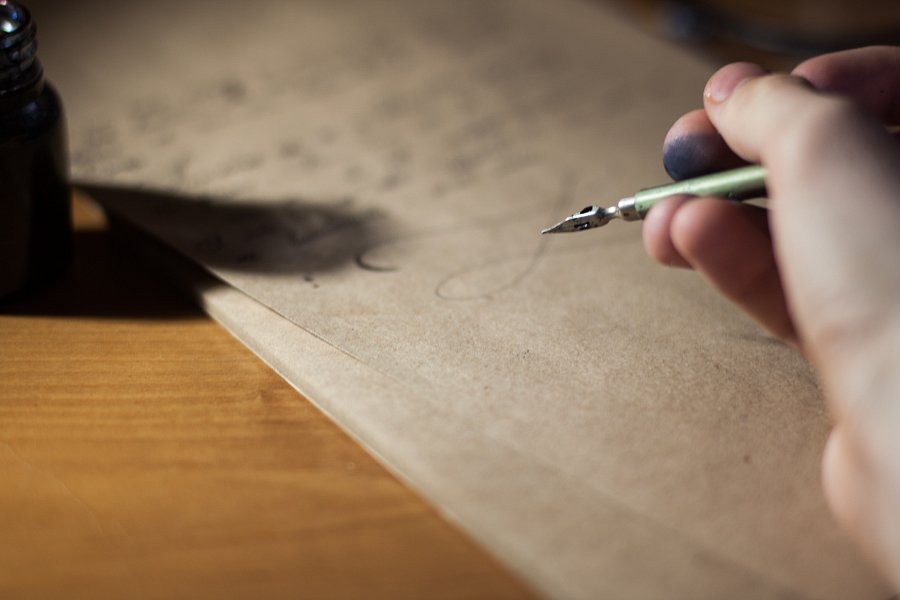 Wkłady, które wybierzesz, muszą być zgodne z Twoim piórem i oczywiście odpowiadać Twoim potrzebom związanym z pisaniem. Atramenty butelkowane a wkłady do pióra wiecznego: który z nich jest najlepszy?Pierwsze pytanie, które należy sobie zadać, to „czy powinienem kupić atrament w butelce, czy użyć wkładów atramentowych?” Wybór odpowiedniego atramentu, zależy od Twoich, osobistych preferencji. Jednak niektóre pióra wieczne nie mogą korzystać z obu opcji, co znacznie ułatwia podjęcie decyzji.Gdzie dostępne są wkłady do pióra wiecznego online?Jeśli udało Ci się podjąć decyzję dotyczącą odpowiedniego atramentu, czas na poszukiwania! Możesz wybrać sklep stacjonarny lub szybszą opcję - sklep Calligrafun, gdzie znajdziesz wkłady do pióra wiecznego od najlepszych producentów!